South Derbyshire District Council Planning Obligations Supplementary Planning Document (SPD) Consultation: Representation FormPlease submit a separate form for each representation you wish to make. The draft Planning Obligations Supplementary Planning Document can be found at: www.southderbyshire.gov.uk/planningobligationsAll comments should be submitted by 5pm on Monday 27 June 2022.Please return this representation form to South Derbyshire District Council:Email: planning.policy@southderbyshire.gov.ukPost: Planning Policy, Planning Services, South Derbyshire District Council, Civic Offices, Civic Way, Swadlincote, Derbyshire, DE11 0AH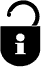 Part A – Your Contact DetailsIf you are an agent, please specify the name of the organisation you are representing.NameOrganisationAddress (including postcode)Telephone numberE-mail addressPart B – Your RepresentationPlease use a separate form for each representation you wish to make.To which part of the Planning Obligations SPD do your comments relate? Section/para. heading:				Page:		 Other:                                                                                                     (Continue on a separate sheet if necessary)Comment:Future notificationI wish to be notified of the adoption of the SPD:			YES: 			NO: Privacy NoticeHow is your information used? Representations will be made publicly available on request following the close of the consultation however personal details (address, signature and contact details) will NOT be made publicly available but will be kept in a secure database and used to notify you of the SPD’s progress as requested.Who has access to your information? South Derbyshire District Council Planning Services. This information is not shared with any other department or agency, will not be sold and will not be used for any other purpose.For further information, please visit our Privacy section of our website at www.southderbyshire.gov.uk/privacy where you can see a full copy of our privacy notice. Alternatively, you can request a hard copy by telephoning 01283 595752.